ヘルプカード様式　ヘルプカードは、各市町村や健康福祉センター等で配布しておりますが、以下の様式を切り取って使用することもできますので、ご利用ください。　実線を山折、点線を谷折りにして、ご利用ください。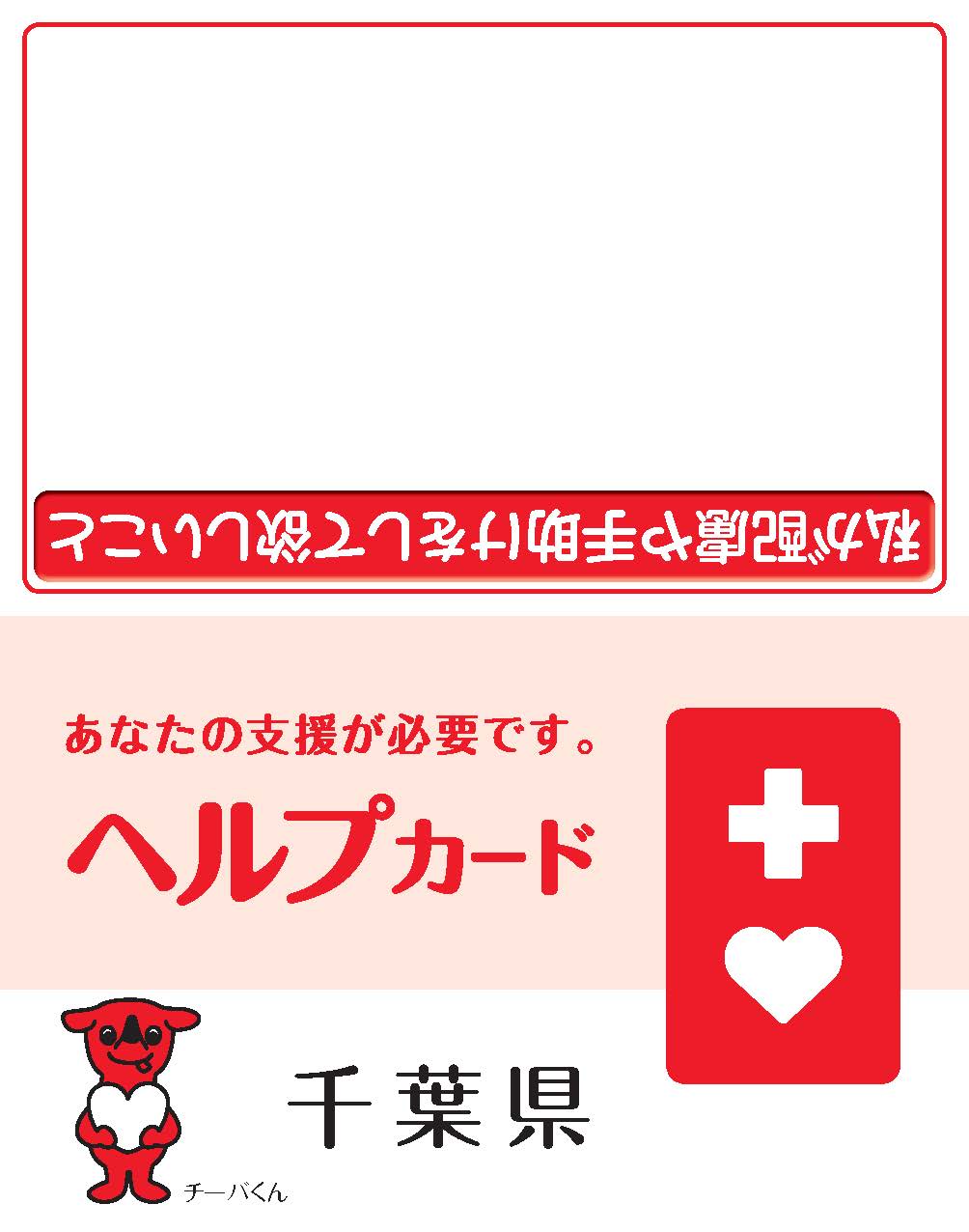 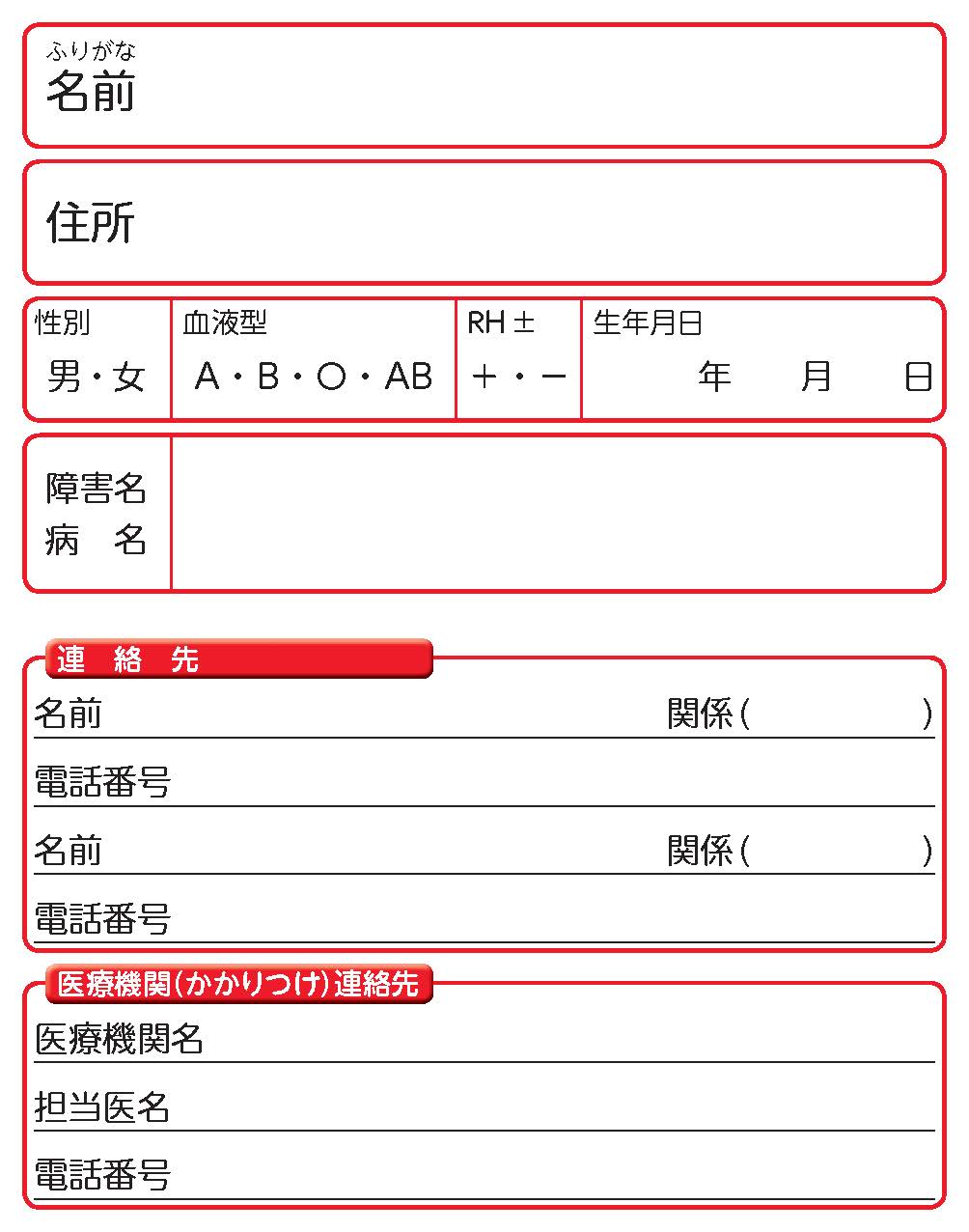 